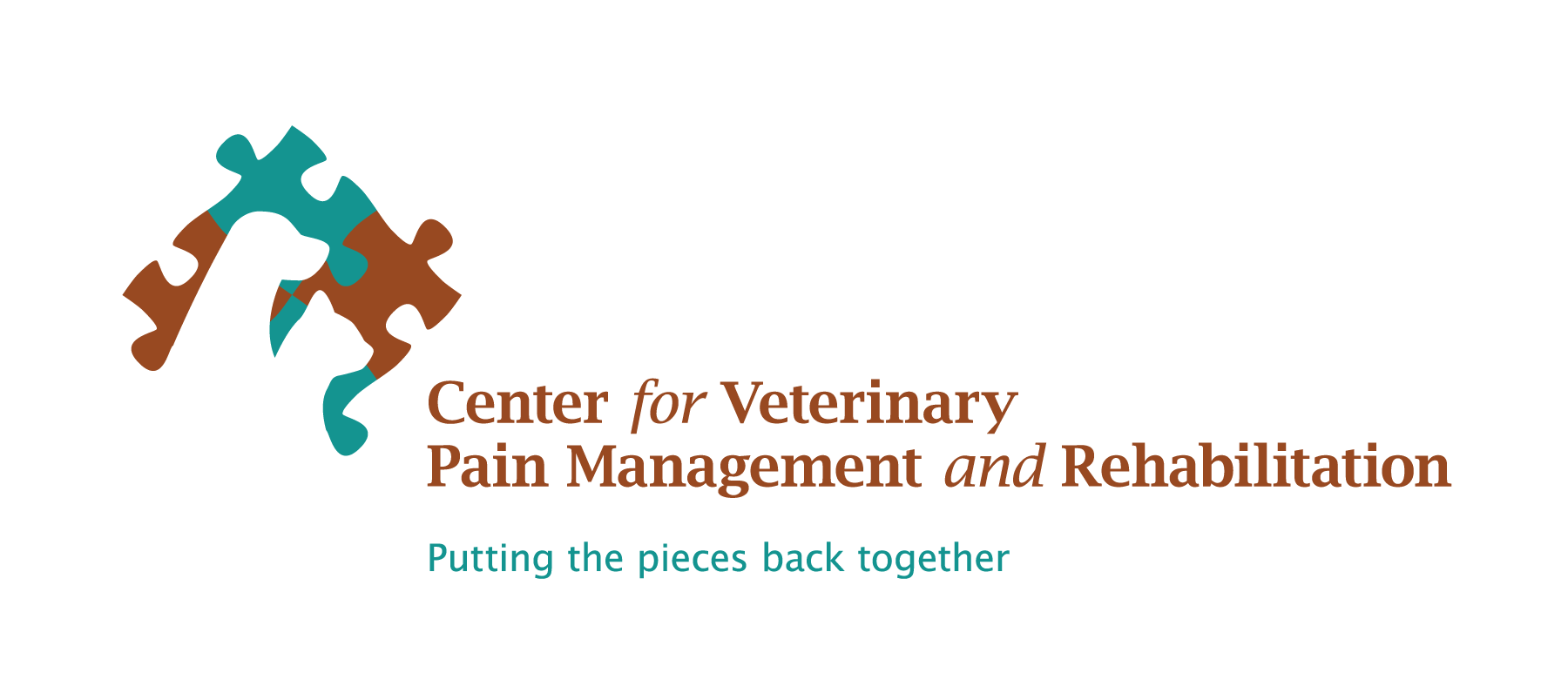 CLIENT NAME _______________________________  TELEPHONE ___________________ EMAIL ___________________ADDRESS __________________________________ CITY ___________________ STATE ______________ ZIP _________PATIENT NAME _____________________________ DOB ____________________ SEX __________ WEIGHT _________BREED ________________________________ COLOR __________________   NEUTERED / SPAYED  YES ____ / NO ____PRIMARY VETERINARIAN _____________________________ CLINIC _________________________________________ADDRESS __________________________________ CITY ___________________ STATE ______________ ZIP _________TELEPHONE _________________________ EXT ________ FAX _____________________ EMAIL ___________________REFFERRING VETERINARIAN _____________________________ CLINIC _______________________________________ADDRESS __________________________________ CITY ___________________ STATE ______________ ZIP _________TELEPHONE _________________________ EXT ________ FAX _____________________ EMAIL ___________________REASON FOR REFERRAL:     (IF NO REFERRAL, THEN A BREIF DESCRIPTION OF PROBLEM OR SYMPTOMS)______________________________________________________________________________________________________________________________________________________________________________________________________________________________________________________________________________________________________HISTORY / MEDICAL CONDITIONS:   (PLEASE SEND PERTINENT TEST RESULTS, MEDICAL RECORDS, AND RADIOGRAPHS PRIOR TO CONSULTATION)______________________________________________________________________________________________________________________________________________________________________________________________________________________________________________________________________________________________________TREATMENTS / MEDICATIONS:____________________________________________________________________________________________________________________________________________________________________________________________________PERTINENT INFORMATION REGARDING THIS CASE:____________________________________________________________________________________________________________________________________________________________________________________________________